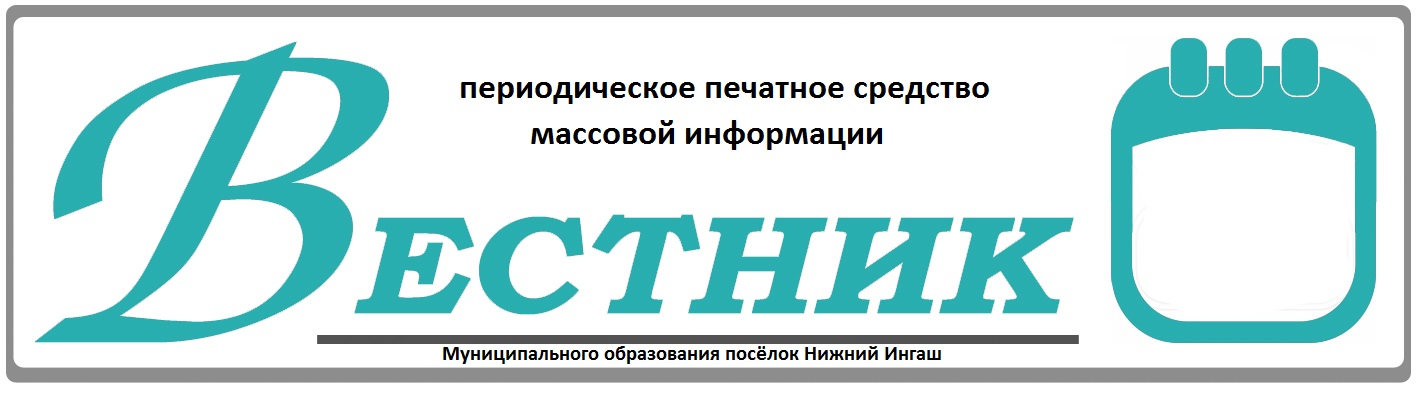 Официально________________________________                                                                     СОДЕРЖАНИЕ: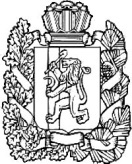 АДМИНИСТРАЦИЯ ПОСЕЛКАНИЖНИЙ ИНГАШНИЖНЕИНГАШСКОГО РАЙОНАКРАСНОЯРСКОГО КРАЯ  ПОСТАНОВЛЕНИЕ13.09.2021г.                                                 пгт. Нижний Ингаш                                           № 145О внесении изменений в постановление администрации  поселка Нижний Ингаш Нижнеингашского района Красноярского края от 03.11.2015г. №308  «Об утверждении  муниципальной программы «Развитие жизнеобеспечения на территории МО п. Нижний Ингаш»        В соответствии со ст. 179 Бюджетного кодекса Российской Федерации,  постановлением   от 18.09.2013г. №195-А   «Об утверждении порядка принятия решений о разработке муниципальных программ муниципального образования поселок Нижний Ингаш, их формирования и реализации», ПОСТАНОВЛЯЮ:1.     Внести в постановление администрации поселка Нижний Ингаш Нижнеингашского района Красноярского края от г. №308 «Об утверждении  муниципальной программы «Развитие жизнеобеспечения на территории МО п. Нижний Ингаш»» (далее - Постановление), следующие изменения:         в разделе  1.  «Паспорт муниципальной программы»:        в строке  «Объемы и источники обеспечения программы» после слов  «Объем финансирования программы составит» цифры «80 227 260,88» заменить цифрами «117 909 354,88»,  в том  числе по годам:        2020 год:        Краевой бюджет - 30 343 763,45   руб.;        Районный бюджет - 7 296 635,70 руб.;        Местный бюджет -  5 992 997,50  руб.;        2021 год:        Краевой бюджет - 52 563 300,00   руб.;        Районный бюджет -  1 166 667,00 руб.;        Местный бюджет  - 6 067 187,23  руб.;в разделе 6. «Распределение планируемых расходов по мероприятиям программы, подпрограммам»:        в строке после слов  «Объем финансирования муниципальной программы составляет в сумме» цифры «80 227 260,88» заменить цифрами «117 909 354,88», в том числе:           2021 год: объем финансирования -  59 797 154,23 руб.;        приложение №3,4 к паспорту муниципальной программы  «Развитие жизнеобеспечения на территории  МО п. Нижний Ингаш»  изложить в новой редакции согласно приложениям №3,4 к  данному постановлению;        в  разделе 1. Паспорт подпрограммы 4  «Жилищно-коммунальное хозяйство на территории МО п. Нижний Ингаш» - (МП), внести следующие изменения:        в строке  «Объемы  и источники финансирования подпрограммы на период действия подпрограммы с указанием источников финансирования по годам реализации подпрограммы»:        в строке после слов «Общий объем средств составляет» цифры «10 935 752,82» заменить цифрами «16 206 670,82», в том числе по годам:        2020 год - 8 208  350,98 руб.;        2021 год - 6 109 074,84 руб.;        в разделе 8. «Распределение планируемых расходов по мероприятиям подпрограммы»:       в строке  после слов «Общий  объем средств на реализацию подпрограммы составляет» цифры «10 935 752,82» заменить цифрами «16 206 670,82», в том числе по годам:        2020 год - 8 208 350,98 руб.;        2021 год - 6 109 074,84  руб.;        приложение №2,3 к паспорту  подпрограммы 4  «Жилищно-коммунальное хозяйство на территории МО п. Нижний Ингаш»   к МП,   изложить в новой редакции  согласно приложениям №2,3 к данному постановлению.       в  разделе 1. Паспорт подпрограммы 5 «Благоустройство на  территории МО п. Нижний Ингаш» - (МП), внести следующие изменения:        в строке  «Объем  и источники финансирования подпрограммы на период действия подпрограммы с указанием на источники финансирования по годам реализации подпрограммы»:        в строке после слов «Общий объем финансирования составит» цифры «46 764 302,88»  заменить цифрами «79 175 478,88», в том числе по годам:              2021 год -  45 975 432,39 руб.;        в разделе 7. «Распределение планируемых расходов по мероприятиям подпрограммы»:        в строке  после слов «Общий  объем средств на реализацию подпрограммы составляет» цифры «46 764 302,88» заменить цифрами «79 175 478,88», в том числе по годам:       2021 год -  45 975 432,39  руб.;       приложение №2,3 к паспорту  подпрограммы 5  «Благоустройство территории МО п. Нижний Ингаш»   к МП, изложить в новой редакции  согласно приложениям №2,3 к данному постановлению.2.  Постановление вступает в силу со дня, следующего за днем   его официального опубликования в периодическом  печатном  средстве массовой информации «Вестник муниципального образования поселок Нижний Ингаш» и  подлежит размещению на официальном сайте администрации  поселка (https://nizhny-ingash.ru/).Глава поселка Нижний Ингаш                                                                            Б.И. ГузейПриложение №3                                                                                                                                      к Паспорту муниципальной программы«Развитие  жизнеобеспечения  на территории МО п. Нижний Ингаш»Информация о распределении планируемых расходов по отдельным мероприятиям программы и подпрограммам муниципальной программы поселка Нижний ИнгашПриложение №4                                                                                                                                      к Паспорту муниципальной программы«Развитие  жизнеобеспечения  на территории  МО п. Нижний Ингаш»Ресурсное обеспечение и прогнозная оценка расходов на реализацию целей муниципальной программы«Развитие жизнеобеспечения на территории МО п. Нижний Ингаш»с учетом источников финансирования, в том числе по уровням бюджетных системПриложение №2к подпрограмме 4  «Жилищно-коммунальное хозяйство натерритории  МО п. Нижний Ингаш», реализуемая в рамках муниципальной программы «Развитие  жизнеобеспечения  на территории МО п. Нижний Ингаш»Перечень мероприятий  подпрограммы 4Приложение №3к подпрограмме 4  « Жилищно-коммунальное хозяйство на территории  МО п. Нижний Ингаш», реализуемая в рамках муниципальной программы «Развитие  жизнеобеспечения  на территории МО п. Нижний Ингаш»Распределение планируемых объемов финансированияподпрограммы по источникам и направлениям расходования средств бюджетов  поселенияПриложение №2к подпрограмме 5  «Благоустройство на территории  МО п. Нижний Ингаш»                                              реализуемая в рамках муниципальной программы «Развитие  жизнеобеспечения  на территории МО п. Нижний Ингаш»Перечень мероприятий  подпрограммы 5Приложение №3к подпрограмме 5 « Благоустройство на  территории  МО п. Нижний Ингаш», реализуемая в рамках муниципальной программы «Развитие  жизнеобеспечения  на территории МО п. Нижний Ингаш»Распределение планируемых объемов финансированияподпрограммы по источникам и направлениям расходования средств поселения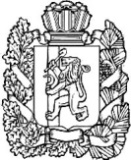 АДМИНИСТРАЦИЯ ПОСЕЛКА НИЖНИЙ ИНГАШНИЖНЕИНГАШСКОГО РАЙОНАКРАСНОЯРСКОГО КРАЯПОСТАНОВЛЕНИЕ15.09.2021                                пгт Нижний Ингаш                                    №147 Об утверждении Положения о порядке ведения реестра парковок общего пользования на автомобильных дорогах общего пользования местного значения на территории муниципального поселок Нижний Ингаш Нижнеингашского района Красноярского края         В соответствии п.п.2 ч.1 ст.7 основании Федерального закона от 29.12.2017 г. № 443-ФЗ «Об организации дорожного движения в Российской Федерации и о внесении изменений в отдельные законодательные акты Российской Федерации», Федеральным законом от 06.10.2003 года № 131-ФЗ «Об общих принципах организации местного самоуправления в Российской Федерации», руководствуясь Уставом Муниципального образования поселок Нижний Ингаш, Администрация поселка Нижний Ингаш, постановляет:Утвердить Положение о порядке ведения реестра парковок общего пользования на автомобильных дорогах общего пользования местного значения на территории муниципального образования поселок Нижний Ингаш.Настоящее постановление подлежит официальному опубликованию в  официальном периодическом печатном средстве массовой информации «Вестник муниципального образования поселок Нижний Ингаш Нижнеингашского района Красноярского края».Настоящее Постановление вступает в силу после официального опубликования.Контроль за выполнением настоящего постановления оставляю за собой. Глава поселка Нижний Ингаш                                                             Б.И. ГузейПриложение к постановлению администрациипоселка Нижний Ингашот «15» сентября 2021г. № 147ПОЛОЖЕНИЕ
о порядке ведения реестра парковок общего пользования на автомобильных дорогах общего пользования местного значения на территории муниципального образования поселок Нижний Ингаш Нижнеингашского района Красноярского краяОбщие положения1.Настоящее Положение разработано на основании пункта 2 части 1 статьи 7 Федерального закона от 29.12.2017 г. № 443-ФЗ «Об организации дорожного движения в Российской федерации и о внесении изменений в отдельные законодательные акты Российской Федерации».Положение определяет порядок ведения реестра парковок общего пользования на автомобильных дорогах общего пользования местного значения, расположенных на территории МО поселок Нижний Ингаш (далее – Порядок).Реестр парковок общего пользования на автомобильных дорогах общего пользования местного значения (далее – Реестр) представляет собой общедоступный информационный ресурс, в котором содержатся сведения обо всех парковках общего пользования, расположенных на автомобильных дорогах общего пользования местного значения МО поселок Нижний Ингаш поселение независимо от их назначения и форм собственности.Реестр ведется в электронном виде по форме, установленной приложением №1 к настоящему Положению.В Реестр включаются следующие сведения:5.1. Реестровый номер парковки.5.2. Месторасположение (адрес) парковки (наименование дороги/улицы, идентификационный номер автомобильной дороги, километр автомобильной дороги/номер здания, строения, сооружения, географические координаты).5.3. Данные о владельце парковки (наименование юридического лица/индивидуального предпринимателя, место регистрации/ место нахождения, контактные телефоны).5.4. Размещение парковки (в полосе отвода/придорожной полосе автомобильной дороги, за пределами придорожной полосы автомобильной дороги).5.5. Назначение парковки (для грузовых автомобилей/автобусов/легковых/автомобилей).5.6. Условия стоянки транспортного средства на парковке (платно/бесплатно, охраняемая/неохраняемая/видеонаблюдение).5.7. Общее количество парковочных мест/количество парковочных мест, предназначенных для льготной категории граждан.5.8. Режим работы парковки.Реестр подлежит размещению на официальном сайте администрации МО поселок Нижний Ингаш.Реестр ведется ведущим специалистом (по имуществу) администрации МО поселок Нижний Ингаш.Основанием для включения парковок общего пользования на автомобильных дорогах общего пользования местного значения в Реестр является письменное заявление владельца парковки, направленное в администрацию МО поселок Нижний Ингаш, либо акт (информация) уполномоченного органа МО поселок Нижний Ингаш (или уполномоченного лица органа) о выявлении парковки общего пользования в результате инвентаризации.Заявление владельца о включении парковки, а также акт (информация) о выявлении парковки общего пользования должны содержать сведения, предусмотренные пунктами 5.2-5.8 настоящего Положения.Сведения о парковках общего пользования на автомобильных дорогах общего пользования местного значения подлежат внесению в Реестр не позднее десяти рабочих дней со дня регистрации письменного заявления владельца о включении парковки администрацией МО поселок Нижний Ингаш или со дня оформления акта уполномоченного органа МО поселок Нижний Ингаш (или уполномоченного должностного лица такого органа) о выявлении парковки общего пользования в результате инвентаризации.В случае ликвидации парковки или изменения сведений о парковке, предусмотренных пунктами 5.2-5.8 настоящего Положения, ранее включенных в Реестр, владелец парковки в течение десяти календарных дней обязан сообщить об их изменении в администрацию МО поселок Нижний Ингаш в письменной форме с указанием причин и оснований таких изменений.Администрация МО поселок Нижний Ингаш в течение десяти рабочих дней со дня регистрации заявления владельца парковки вносит необходимую информацию в Реестр.Контроль за соблюдением порядка ведения Реестра парковок на автомобильных дорогах общего пользования местного значения осуществляет ведущий специалист (по имуществу) администрации МО поселок Нижний Ингаш.Приложение № 1к Положению о порядке ведении реестра парковок                                                                                                                                                                                                                      общего пользования на автомобильных дорогах общего пользования                                                                                                                                                                                       местного значения на территории муниципального образования                                                                                                                                                                                                    поселок Нижний Ингаш РЕЕСТР парковок общего пользования                                                                                                                                                                                                                                                 на автомобильных дорогах общего пользования местного значения на территории МУНИЦИПАЛЬНОГО ОБРАЗОВАНИЯ                                                                                      поселок Нижний Ингаш Нижнеингашского района Красноярского краяУчредители:Нижнеингашский поселковый Совет депутатовАдминистрация поселка Нижний ИнгашНижнеингашского районаКрасноярского края663850 Красноярский край,Нижнеингашский район, пгт. Нижний Ингаш, ул. Ленина, 160   	                                                    Ответственный                                                                      за выпуск:                 Выходит                                     Фрицлер И.В.             1 раз в месяц           Распространение                             Телефон:               Бесплатно                               8 (39171) 22-4-18                  Тираж                                   8 (39171) 22-1-19           30 экземпляров                                 Факс:                                                               8 (39171) 21-3-10    1Постановление №145 от 13.09.2021года «О внесении изменений в постановление администрации  поселка Нижний Ингаш Нижнеингашского района Красноярского края от 03.11.2015г. №308  «Об утверждении  муниципальной программы «Развитие жизнеобеспечения на территории МО п. Нижний Ингаш»1-15  стр.2Постановление №147 от 15.09.2021года «Об утверждении Положения о порядке ведения реестра парковок общего пользования на автомобильных дорогах общего пользования местного значения на территории муниципального поселок Нижний Ингаш Нижнеингашского района Красноярского края»16-20  стр.Статус (муниципальная программа, подпрограмма)Наименование  программы, подпрограммыНаименование ГРБСКод бюджетной классификации Код бюджетной классификации Код бюджетной классификации Код бюджетной классификации Расходы 
(Руб.), годыРасходы 
(Руб.), годыРасходы 
(Руб.), годыРасходы 
(Руб.), годыРасходы 
(Руб.), годыСтатус (муниципальная программа, подпрограмма)Наименование  программы, подпрограммыНаименование ГРБСКВСРРзПрКЦСРКВРОчередной финансовый2020 годТекущий период 2021 годПлановый период2022 годПлановый период2023 годИтог за период2020-2023гг.Муниципальная программа«Развитие  жизнеобеспечения на территории п. Нижний Ингаш» всего расходные обязательства по программе55100.0                                                                                                                                                                                                                                                                                                                                                                                                                                                                                                                                                                                                                                                               00.0000.000043 633  396,6559 797 154,237 167 767,537 311 036,47117 909 354,88Муниципальная программа«Развитие  жизнеобеспечения на территории п. Нижний Ингаш» в том числе по ГРБС:хххМуниципальная программа«Развитие  жизнеобеспечения на территории п. Нижний Ингаш» Администрации п. Нижний Ингаш55100.000.0000.0000 43 355 980,6559 797 154,237 167 767,537 311 036,47117 909 354,88Подпрограмма 1«Защита от чрезвычайных ситуаций природного и техногенного характера и обеспечение пожарной безопасности населения на территории  МО п. Нижний Ингаш»всего расходные обязательства по подпрограмме551  00.000.0000.0000449 697,00629 947,00631 945,00631 945,002 343 534,00Подпрограмма 1«Защита от чрезвычайных ситуаций природного и техногенного характера и обеспечение пожарной безопасности населения на территории  МО п. Нижний Ингаш»в том числе по ГРБС:хххПодпрограмма 1«Защита от чрезвычайных ситуаций природного и техногенного характера и обеспечение пожарной безопасности населения на территории  МО п. Нижний Ингаш»Администрации п. Нижний Ингаш55100.000.0000.0000449 697,00629 947,00631 945,0631 945,002 343 534,00Подпрограмма 2«Транспортное обслуживание населения на территории  МО п. Нижний Ингаш»всего расходные обязательства по подпрограмме55100.000.0000.0000400 000,00400 000,00400 000,00400 000,001 600 000,00Подпрограмма 2«Транспортное обслуживание населения на территории  МО п. Нижний Ингаш»в том числе по ГРБС:хххПодпрограмма 2«Транспортное обслуживание населения на территории  МО п. Нижний Ингаш»Администрации п. Нижний Ингаш55100.000.0000.0000400 000,00400 000,00400 000,00400 000,001 600 000,00Подпрограмма 3«Дорожное хозяйство на территории  МО п. Нижний Ингаш»всего расходные обязательства по подпрограмме55100.000.0000.00008 637 769,246 332 700,00641 200,00666 400,0016 278 069,24Подпрограмма 3«Дорожное хозяйство на территории  МО п. Нижний Ингаш»в том числе по ГРБС:хххАдминистрации п. Нижний Ингаш55100.000.0000.00008 637 769,246 332 700,00641 200,00666 400,0016 278 069,24Подпрограмма 4«Жилищно-коммунальное хозяйство на территории МО п. Нижний Ингаш»всего расходные обязательства по подпрограмме55100.000.0000.00008 208 350,986 109 074,84894 622,53994 622,4716 206 670,82Подпрограмма 4«Жилищно-коммунальное хозяйство на территории МО п. Нижний Ингаш»в том числе по ГРБС:хххПодпрограмма 4«Жилищно-коммунальное хозяйство на территории МО п. Нижний Ингаш»Администрации п. Нижний Ингаш55100.000.0000.00008 208 350,986 109 074,84894 622,53994 622,4716 206 670,82Подпрограмма 5«Благоустройство  на территории  МО п. Нижний Ингаш»всего расходные обязательства по подпрограмме55100.000.0000.000025 381 977,4945 975 432,393 900 000,003 918 069,0079 175 478,88Подпрограмма 5«Благоустройство  на территории  МО п. Нижний Ингаш»в том числе по ГРБС:хххПодпрограмма 5«Благоустройство  на территории  МО п. Нижний Ингаш»Администрации п. Нижний Ингаш55100.000.0000.000025 381 977,4945 975 432,393 900 000,003 918 069,0079 175 478,88Подпрограмма 6«Благоустройство придомовых территорий МКД на территории МО п. Нижний  Ингаш»всего расходные обязательства по подпрограмме55100.000.0000.00000,00150 000,00350 000,00350 000,00850 000,00Подпрограмма 6«Благоустройство придомовых территорий МКД на территории МО п. Нижний  Ингаш»в том числе по ГРБС:хххПодпрограмма 6«Благоустройство придомовых территорий МКД на территории МО п. Нижний  Ингаш»Администрации п. Нижний Ингаш55100.000.0000.00000,00150 000,00350 000,00350 000,00850 000,00Подпрограмма 7«Повышение  безопасности дорожного движения  в МО п. Нижний Ингаш на 2020-2023 годы»всего расходные обязательства по подпрограмме55100.000.0000.0000555 601,94200 000,00350 000,00350 000,001 455 601,94Подпрограмма 7«Повышение  безопасности дорожного движения  в МО п. Нижний Ингаш на 2020-2023 годы»в том числе по ГРБС:хххПодпрограмма 7«Повышение  безопасности дорожного движения  в МО п. Нижний Ингаш на 2020-2023 годы»Администрации п. Нижний Ингаш55100.000.0000.0000555 601,94200 000,00350 000,00350 000,001 455 601,94СтатусНаименование муниципальной программы, подпрограммы муниципальной программыОтветственный исполнитель, соисполнителиОценка расходов
(Руб.), годыОценка расходов
(Руб.), годыОценка расходов
(Руб.), годыОценка расходов
(Руб.), годыОценка расходов
(Руб.), годыСтатусНаименование муниципальной программы, подпрограммы муниципальной программыОтветственный исполнитель, соисполнители2020 год2021 год2022 год2023 годИтого за период2020-2023гг.Муниципальная программаМуниципальная программа «Развитие  жизнеобеспечения  на территории  МО п. Нижний Ингаш»Всего:                    43 633 396,6559 797 154,237 167 767,537 311 036,47117 909 354,88Муниципальная программаМуниципальная программа «Развитие  жизнеобеспечения  на территории  МО п. Нижний Ингаш»в том числе:             ---- -Муниципальная программаМуниципальная программа «Развитие  жизнеобеспечения  на территории  МО п. Нижний Ингаш»краевой бюджет       30 343 763,4552 563 300,00595 598,00595 598,0084 098 259,45Муниципальная программаМуниципальная программа «Развитие  жизнеобеспечения  на территории  МО п. Нижний Ингаш»районный бюджет7 296 635,701 166 667,00--8 463 302,70Муниципальная программаМуниципальная программа «Развитие  жизнеобеспечения  на территории  МО п. Нижний Ингаш»местный бюджет5 992 997,506 067 187,236 572 169,536 715 438,4725 347 792,73Муниципальная программаМуниципальная программа «Развитие  жизнеобеспечения  на территории  МО п. Нижний Ингаш»внебюджетные  источники:               -----Муниципальная программаМуниципальная программа «Развитие  жизнеобеспечения  на территории  МО п. Нижний Ингаш»бюджеты муниципальных образований  района-----Муниципальная программаМуниципальная программа «Развитие  жизнеобеспечения  на территории  МО п. Нижний Ингаш»юридические лица-----Цели, задачи,мероприятияЦели, задачи,мероприятияГРБСКод бюджетной классификацииКод бюджетной классификацииКод бюджетной классификацииКод бюджетной классификацииКод бюджетной классификацииРасходы (Руб.) годыРасходы (Руб.) годыРасходы (Руб.) годыРасходы (Руб.) годыРасходы (Руб.) годыРасходы (Руб.) годыРасходы (Руб.) годыРасходы (Руб.) годыОжидаемый результатЦели, задачи,мероприятияЦели, задачи,мероприятияГРБСГРБСГРБСРзПрКЦСРКВРОчередной финансовый2020г.Очередной финансовый2020г.Текущийпериод2021г.Плановый период2022гПлановый период2022гПлановый период2023г.Плановый период2023г.Итог за период 2020-2023гг.Ожидаемый результатЦель:  Развитие, модернизация и капитальный ремонт объектов коммунальной  инфраструктуры и жилищного фондаЦель:  Развитие, модернизация и капитальный ремонт объектов коммунальной  инфраструктуры и жилищного фондаЦель:  Развитие, модернизация и капитальный ремонт объектов коммунальной  инфраструктуры и жилищного фондаЦель:  Развитие, модернизация и капитальный ремонт объектов коммунальной  инфраструктуры и жилищного фондаЦель:  Развитие, модернизация и капитальный ремонт объектов коммунальной  инфраструктуры и жилищного фондаЦель:  Развитие, модернизация и капитальный ремонт объектов коммунальной  инфраструктуры и жилищного фондаЦель:  Развитие, модернизация и капитальный ремонт объектов коммунальной  инфраструктуры и жилищного фондаЦель:  Развитие, модернизация и капитальный ремонт объектов коммунальной  инфраструктуры и жилищного фондаЦель:  Развитие, модернизация и капитальный ремонт объектов коммунальной  инфраструктуры и жилищного фондаЦель:  Развитие, модернизация и капитальный ремонт объектов коммунальной  инфраструктуры и жилищного фондаЦель:  Развитие, модернизация и капитальный ремонт объектов коммунальной  инфраструктуры и жилищного фондаЦель:  Развитие, модернизация и капитальный ремонт объектов коммунальной  инфраструктуры и жилищного фондаЦель:  Развитие, модернизация и капитальный ремонт объектов коммунальной  инфраструктуры и жилищного фондаЦель:  Развитие, модернизация и капитальный ремонт объектов коммунальной  инфраструктуры и жилищного фондаЦель:  Развитие, модернизация и капитальный ремонт объектов коммунальной  инфраструктуры и жилищного фондаЦель:  Развитие, модернизация и капитальный ремонт объектов коммунальной  инфраструктуры и жилищного фондаЗадача:   Повышение надежности функционирования систем жизнеобеспечения населения, обновление материально-технической  базы предприятий коммунального комплекса, внедрение новых технологий, современной трубной продукции, котельного оборудованияЗадача:   Повышение надежности функционирования систем жизнеобеспечения населения, обновление материально-технической  базы предприятий коммунального комплекса, внедрение новых технологий, современной трубной продукции, котельного оборудованияЗадача:   Повышение надежности функционирования систем жизнеобеспечения населения, обновление материально-технической  базы предприятий коммунального комплекса, внедрение новых технологий, современной трубной продукции, котельного оборудованияЗадача:   Повышение надежности функционирования систем жизнеобеспечения населения, обновление материально-технической  базы предприятий коммунального комплекса, внедрение новых технологий, современной трубной продукции, котельного оборудованияЗадача:   Повышение надежности функционирования систем жизнеобеспечения населения, обновление материально-технической  базы предприятий коммунального комплекса, внедрение новых технологий, современной трубной продукции, котельного оборудованияЗадача:   Повышение надежности функционирования систем жизнеобеспечения населения, обновление материально-технической  базы предприятий коммунального комплекса, внедрение новых технологий, современной трубной продукции, котельного оборудованияЗадача:   Повышение надежности функционирования систем жизнеобеспечения населения, обновление материально-технической  базы предприятий коммунального комплекса, внедрение новых технологий, современной трубной продукции, котельного оборудованияЗадача:   Повышение надежности функционирования систем жизнеобеспечения населения, обновление материально-технической  базы предприятий коммунального комплекса, внедрение новых технологий, современной трубной продукции, котельного оборудованияЗадача:   Повышение надежности функционирования систем жизнеобеспечения населения, обновление материально-технической  базы предприятий коммунального комплекса, внедрение новых технологий, современной трубной продукции, котельного оборудованияЗадача:   Повышение надежности функционирования систем жизнеобеспечения населения, обновление материально-технической  базы предприятий коммунального комплекса, внедрение новых технологий, современной трубной продукции, котельного оборудованияЗадача:   Повышение надежности функционирования систем жизнеобеспечения населения, обновление материально-технической  базы предприятий коммунального комплекса, внедрение новых технологий, современной трубной продукции, котельного оборудованияЗадача:   Повышение надежности функционирования систем жизнеобеспечения населения, обновление материально-технической  базы предприятий коммунального комплекса, внедрение новых технологий, современной трубной продукции, котельного оборудованияЗадача:   Повышение надежности функционирования систем жизнеобеспечения населения, обновление материально-технической  базы предприятий коммунального комплекса, внедрение новых технологий, современной трубной продукции, котельного оборудованияЗадача:   Повышение надежности функционирования систем жизнеобеспечения населения, обновление материально-технической  базы предприятий коммунального комплекса, внедрение новых технологий, современной трубной продукции, котельного оборудованияЗадача:   Повышение надежности функционирования систем жизнеобеспечения населения, обновление материально-технической  базы предприятий коммунального комплекса, внедрение новых технологий, современной трубной продукции, котельного оборудованияЗадача:   Повышение надежности функционирования систем жизнеобеспечения населения, обновление материально-технической  базы предприятий коммунального комплекса, внедрение новых технологий, современной трубной продукции, котельного оборудованияИсполнениеМероприятие 1. Ремонт жилищного фонда551551050101.401.400.0001.024432 783,0049 999,0049 999,0049 999,00100 000,00100 000,00100 000,00282 773,00ИсполнениеМероприятие 2. Региональный фонд капитального ремонта МКД на территории Красноярского края551551050101.401.400.0002.024468 262,3257 288,0057 288,0057 288,0060 000,0060 000,0060 000,00245 550,32ИсполнениеМероприятие 3. Техническое обслуживание ГРУ  и аварийно-диспетчерское обеспечение групповых  резервуарных установок (ГРУ) и наружных (подземных) газопроводов551551050201.401.400.0003.0244491 669,96523 878,84523 878,84523 878,84510 000,00510 000,00510 000,002 035 548,80ИсполнениеМероприятие 4. Кадастровые работы551551050201.401.400.0004.02440,00157 000,00157 000,00157 000,00124 622,53124 622,53224 622,47506 245,00ИсполнениеМероприятие 5. Коммунальное хозяйство; приобретение  основных средств; хоз. товаров551551050201.401.400.0005.02430,00300 000,00300 000,00300 000,000,000,000,00300 000,00ИсполнениеМероприятие 6. Коммунальное хозяйство; приобретение  основных средств; хоз. товаров551551050201.401.400.0005.0244349 000,00116 667,00116 667,00116 667,00100 000,00100 000,00100 000,00665 667,00ИсполнениеМероприятие 7.  Иные межбюджетные трансферты на обеспечение  сбалансированности бюджетов поселений (ремонт коммунального хозяйства и приобретение угля на терр. МО пгт. Нижний Ингаш)551551050201.401.400.0006.024370 000,000,000,000,000,000,000,0070 000,00ИсполнениеМероприятие 8.  Иные межбюджетные трансферты на обеспечение  сбалансированности бюджетов поселений (ремонт коммунального хозяйства и приобретение угля на терр. МО пгт. Нижний Ингаш)551551050201.401.400.0006.02445 896 635,700,000,000,000,000,000,005 896 635,70ИсполнениеМероприятие 9. Прочие межбюджетные трансферты передаваемые бюджетам городских поселений (содействие развитию местного самоуправления)551551050201.401.400.7745.02441 300 000,00800 000000800 000000800 0000000,000,000,002 100 000,00ИсполнениеМероприятие 10.Прочие субсидии бюджетам городских поселений (Модернизация, реконструкция и капитальный ремонт объектов коммунальной инфраструктуры муниципальных образований)551551050201.401.400.7571.02430,004 055 000,004 055 000,004 055 000,000,000,000,004 055 000,00ИсполнениеМероприятие 11.Соф. субсидии бюджетам городских поселений (Модернизация , реконструкция и капитальный ремонт объектов коммунальной инфраструктуры муниципальных образований)551551050201.401.400.S571.02430,0049 251,0049 251,0049 251,000,000,000,0049 251,00ИсполнениеВсего:Всего:Всего:Всего:Всего:Всего:Всего:Всего:8 208 350,98 6 109 074,84 6 109 074,84 6 109 074,84894 622,53894 622,53994 622,4716 206 670,82ИсполнениеИсточники и   
направления   
финансированияОбъем финансирования, (Руб.)Объем финансирования, (Руб.)Объем финансирования, (Руб.)Объем финансирования, (Руб.)Итог за период 2020-2023гг.Источники и   
направления   
финансированияВсегоОчередной  финансовый2020г.Текущийпериод2021г.Плановыйпериод2022г.Плановыйпериод2023г.Итог за период 2020-2023гг.Всего:          8 208 350,988 208 350,986 109 074,84894 622,53994 622,5316 206 670,82в том числе:    ------краевой бюджет  1 300 000,001 300 000,004 055 000,00--5 355 000,00из них          
внебюджетные    
источники       ------местный  бюджет1 011 715,281 011 715,28837 407,84894 622,53994 622,533 738 368,18из них          
капитальные     
вложения        ------в том числе:    ------районный бюджет  5 896 635,705 896 635,701 216 667,00--7 113 302,70из них          
внебюджетные    
источники    -----местный бюджет-----Цели, задачи, мероприятияКВСРКод бюджетной классификацииКод бюджетной классификацииКод бюджетной классификацииКод бюджетной классификацииКод бюджетной классификацииРасходы (Руб.) Расходы (Руб.) Расходы (Руб.) Расходы (Руб.) Расходы (Руб.) Расходы (Руб.) Расходы (Руб.) Ожидаемый результатЦели, задачи, мероприятияКВСРГРБСРзПрКЦСРКВРКВРОчередной финансовый2020г.Очередной финансовый2020г.Текущийпериод2021г.Плановый период2022г.Плановый период2023г.Плановый период2023г.Итог за период2020-2024гг.Ожидаемый результатЦель: Совершенствование системы комплексного благоустройства муниципального образования п. Нижний ИнгашЦель: Совершенствование системы комплексного благоустройства муниципального образования п. Нижний ИнгашЦель: Совершенствование системы комплексного благоустройства муниципального образования п. Нижний ИнгашЦель: Совершенствование системы комплексного благоустройства муниципального образования п. Нижний ИнгашЦель: Совершенствование системы комплексного благоустройства муниципального образования п. Нижний ИнгашЦель: Совершенствование системы комплексного благоустройства муниципального образования п. Нижний ИнгашЦель: Совершенствование системы комплексного благоустройства муниципального образования п. Нижний ИнгашЦель: Совершенствование системы комплексного благоустройства муниципального образования п. Нижний ИнгашЦель: Совершенствование системы комплексного благоустройства муниципального образования п. Нижний ИнгашЦель: Совершенствование системы комплексного благоустройства муниципального образования п. Нижний ИнгашЦель: Совершенствование системы комплексного благоустройства муниципального образования п. Нижний ИнгашЦель: Совершенствование системы комплексного благоустройства муниципального образования п. Нижний ИнгашЦель: Совершенствование системы комплексного благоустройства муниципального образования п. Нижний ИнгашЦель: Совершенствование системы комплексного благоустройства муниципального образования п. Нижний ИнгашИсполнениеЗадача: Организация взаимодействия между предприятиями, организациями и учреждениями при решении вопросов благоустройства, приведение в качественное состояние элементов благоустройства населенного пункта, привлечение жителей к участию в решении проблем благоустройства населенного пункта, разработка мероприятий по развитию  благоустройства территории МО п. Нижний ИнгашЗадача: Организация взаимодействия между предприятиями, организациями и учреждениями при решении вопросов благоустройства, приведение в качественное состояние элементов благоустройства населенного пункта, привлечение жителей к участию в решении проблем благоустройства населенного пункта, разработка мероприятий по развитию  благоустройства территории МО п. Нижний ИнгашЗадача: Организация взаимодействия между предприятиями, организациями и учреждениями при решении вопросов благоустройства, приведение в качественное состояние элементов благоустройства населенного пункта, привлечение жителей к участию в решении проблем благоустройства населенного пункта, разработка мероприятий по развитию  благоустройства территории МО п. Нижний ИнгашЗадача: Организация взаимодействия между предприятиями, организациями и учреждениями при решении вопросов благоустройства, приведение в качественное состояние элементов благоустройства населенного пункта, привлечение жителей к участию в решении проблем благоустройства населенного пункта, разработка мероприятий по развитию  благоустройства территории МО п. Нижний ИнгашЗадача: Организация взаимодействия между предприятиями, организациями и учреждениями при решении вопросов благоустройства, приведение в качественное состояние элементов благоустройства населенного пункта, привлечение жителей к участию в решении проблем благоустройства населенного пункта, разработка мероприятий по развитию  благоустройства территории МО п. Нижний ИнгашЗадача: Организация взаимодействия между предприятиями, организациями и учреждениями при решении вопросов благоустройства, приведение в качественное состояние элементов благоустройства населенного пункта, привлечение жителей к участию в решении проблем благоустройства населенного пункта, разработка мероприятий по развитию  благоустройства территории МО п. Нижний ИнгашЗадача: Организация взаимодействия между предприятиями, организациями и учреждениями при решении вопросов благоустройства, приведение в качественное состояние элементов благоустройства населенного пункта, привлечение жителей к участию в решении проблем благоустройства населенного пункта, разработка мероприятий по развитию  благоустройства территории МО п. Нижний ИнгашЗадача: Организация взаимодействия между предприятиями, организациями и учреждениями при решении вопросов благоустройства, приведение в качественное состояние элементов благоустройства населенного пункта, привлечение жителей к участию в решении проблем благоустройства населенного пункта, разработка мероприятий по развитию  благоустройства территории МО п. Нижний ИнгашЗадача: Организация взаимодействия между предприятиями, организациями и учреждениями при решении вопросов благоустройства, приведение в качественное состояние элементов благоустройства населенного пункта, привлечение жителей к участию в решении проблем благоустройства населенного пункта, разработка мероприятий по развитию  благоустройства территории МО п. Нижний ИнгашЗадача: Организация взаимодействия между предприятиями, организациями и учреждениями при решении вопросов благоустройства, приведение в качественное состояние элементов благоустройства населенного пункта, привлечение жителей к участию в решении проблем благоустройства населенного пункта, разработка мероприятий по развитию  благоустройства территории МО п. Нижний ИнгашЗадача: Организация взаимодействия между предприятиями, организациями и учреждениями при решении вопросов благоустройства, приведение в качественное состояние элементов благоустройства населенного пункта, привлечение жителей к участию в решении проблем благоустройства населенного пункта, разработка мероприятий по развитию  благоустройства территории МО п. Нижний ИнгашЗадача: Организация взаимодействия между предприятиями, организациями и учреждениями при решении вопросов благоустройства, приведение в качественное состояние элементов благоустройства населенного пункта, привлечение жителей к участию в решении проблем благоустройства населенного пункта, разработка мероприятий по развитию  благоустройства территории МО п. Нижний ИнгашЗадача: Организация взаимодействия между предприятиями, организациями и учреждениями при решении вопросов благоустройства, приведение в качественное состояние элементов благоустройства населенного пункта, привлечение жителей к участию в решении проблем благоустройства населенного пункта, разработка мероприятий по развитию  благоустройства территории МО п. Нижний ИнгашЗадача: Организация взаимодействия между предприятиями, организациями и учреждениями при решении вопросов благоустройства, приведение в качественное состояние элементов благоустройства населенного пункта, привлечение жителей к участию в решении проблем благоустройства населенного пункта, разработка мероприятий по развитию  благоустройства территории МО п. Нижний ИнгашИсполнениеМероприятие 1.Коммунальные услуги551050301.5.00.0001.000.0001.02442 497 606,830,000,000,000,000,002 497 606,83ИсполнениеМероприятие 2.Коммунальные услуги551050301.5.00.0001.000.0001.02470,00 2 562 256,39 2 562 256,392 631 200,002 631 200,002 631 200,007 824 656,39ИсполнениеМероприятие 3. Обслуживание уличного освещения551050301.5.00.0001.000.0001.0244174 993,84241 914,00241 914,00400 000,00400 000,00400 000,001 216 907,84ИсполнениеМероприятие 4.Устройство уличного освещения551050301.5.00.0001.000.0001.0244376 364,82217 140,00217 140,00400 000,00400 000,00400 000,001 393 504,82ИсполнениеМероприятие 5.Работы, услуги по содержанию имущества 551050301.5.00.0002.000.0002.0244234 698,00529 875,00529 875,00318 800,00318 800,00336 869,001 420 242,00ИсполнениеМероприятие 6.Работы, услуги по содержанию кладбища551050301.5.00.0003.000.0003.02441 000 000,000,000,00150 000,00150 000,00150 000,001 300 000,00ИсполнениеМероприятие  7.    Субсидия бюджетам городских поселений  (реализация комплексных проектов по благоустройству территорий) 551050301.05.000.7742.000.7742.024420 396 330,0042 000 000,0042 000 000,000,000,000,0062 396 330,00ИсполнениеМероприятие 8. Соф.   субсидии бюджетам городских поселений (реализация комплексных проектов по благоустройству территорий)551050301.05.000.S742.000.S742.0244301 984,00424 247,00424 247,000,000,000,00726 231,00ИсполнениеМероприятие 9. Иные межбюджетные трансферты на обеспечение сбалансированности бюджетов поселений (комплексное благоустройство общественной территории сквер «Молодежный»)551050301.05.000.0006.000.0006.0244400 000,000,000,000,000,000,00400 000,00Исполнение Всего: Всего: Всего: Всего: Всего: Всего: Всего:25 381  977,4945 975 432,3945 975 432,393 900 000,003 900 000,003 918 069,0079 175 478,88ИсполнениеИсточники и   
направления   
финансированияОбъем финансирования, (Руб.)Объем финансирования, (Руб.)Объем финансирования, (Руб.)Объем финансирования, (Руб.)Объем финансирования, (Руб.)Источники и   
направления   
финансированияВсегоОчередной финансовый2020г.Текущийпериод2021г.Плановый период2022г.Плановый период2023г.Итог за период2020-2023гг.Всего:           25 381 977,4925 381 977,4945 975 432,393 900 000,003 918 069,0079 175 478,88В том числе:    ------краевой бюджет  20 396 330,0020 396 330,0042 000 000,00--62 396 330,00из них          
внебюджетные    
источники       ------районный бюджет1 400 000,001 400 000,00---1 400 000,00местный бюджет3 585 647,493 585 647,493 975 432,393 900 000,003 918 069,0015 379 148,88№ парковкиАдрес местонахождения парковки (наименование дороги/улицы, номер автомобильной дороги, километр автомобильной дороги, географические координаты)Данные о владельце парковки (юр. лицо/ИП, место регистрации/место нахождения, телефон)Размещение парковки (полоса отвода/придорожная полоса, за пределами придорожной полосы автомобильной дороги)Назначение парковки (для грузовых/легковых автомобилей, автобусов)Условия стоянки транспортного средства (платно/бесплатно, охраняемая/неохраняемая/видеонаблюдение)Общее количество парковочных мест (количество мест для льготной категории)Режим работы парковки 1 Красноярский край, Нижнеингашский район, п. Нижний Ингаш, улица Ленина 55 строение 2 (со стороны  ул. Красная Площадь); Координаты: 56.203995, 96.552089 Администрация поселка Нижний Инга, поселок Нижний Ингаш, улица Ленина, д 160 , т. 21-3-10 Придорожная полоса Для легковых автомобилей Бесплатная, не охраняемая, видеонаблюдение нет 10 круглосуточно